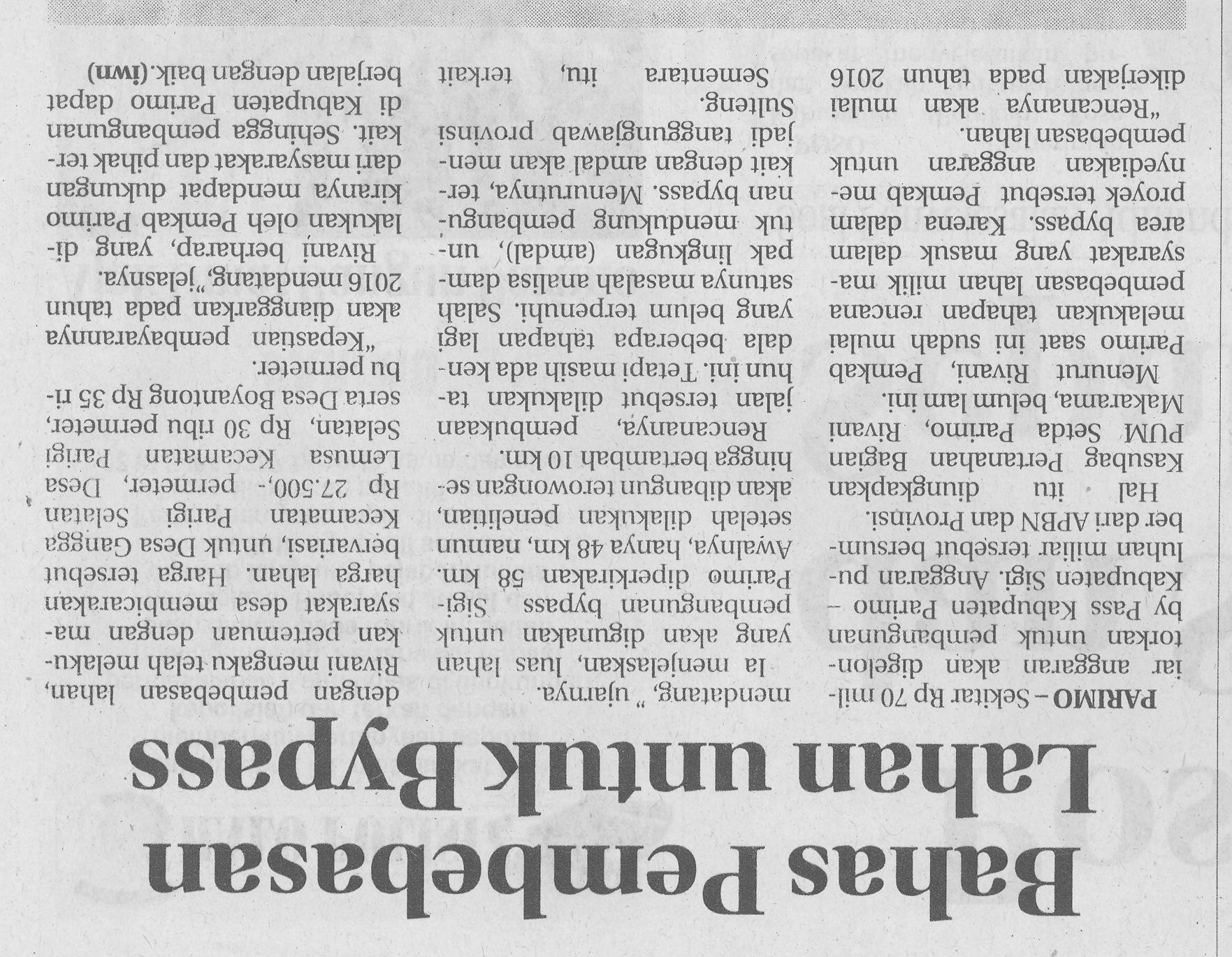 Harian    :Radar SultengKasubaudSulteng IIHari, tanggal:Senin, 6 Juni 2015KasubaudSulteng IIKeterangan:Bahas Pembebasan Lahan Untuk BypassKasubaudSulteng IIEntitas:ParimoKasubaudSulteng II